Õpilase tööleht 						Nimi…………………..........2. klass Ava internet.Kirjuta aadressiribale http://www.sheppardsoftware.com/mathgames/earlymath/BPGreatLessEqualWords2.htm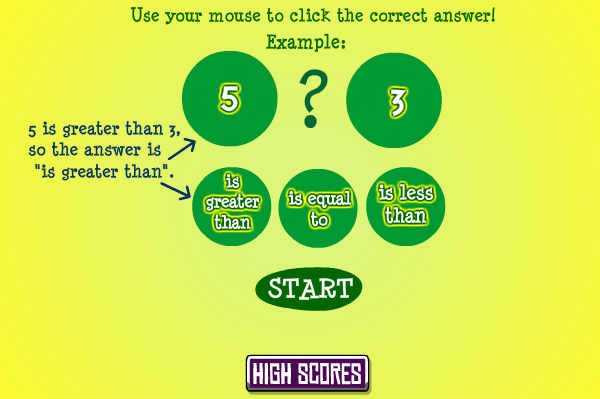 Mängimiseks kliki START.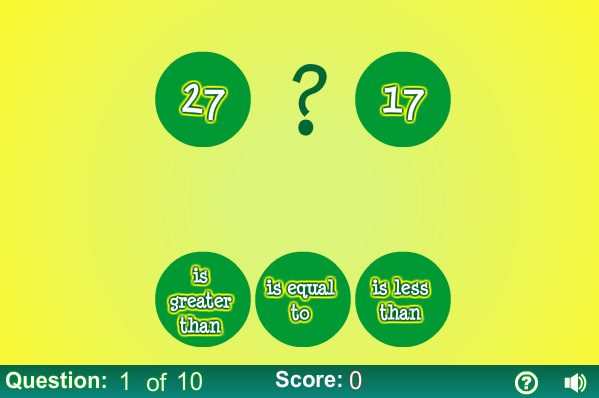 Võrdle arve! Vastuse sisestamiseks kliki õigel ringil:vasakpoolne ring (is greater than) tähendab „on suurem kui“ (>), keskmine ring (is equal to) tähendab „on võrdne“ (=)parempoolne ring (is less than) tähendab „on väiksem kui“ (<).Kui mäng on läbi, saad teada mitmele ülesandele õigesti vastasid ning oma punktide arvu. 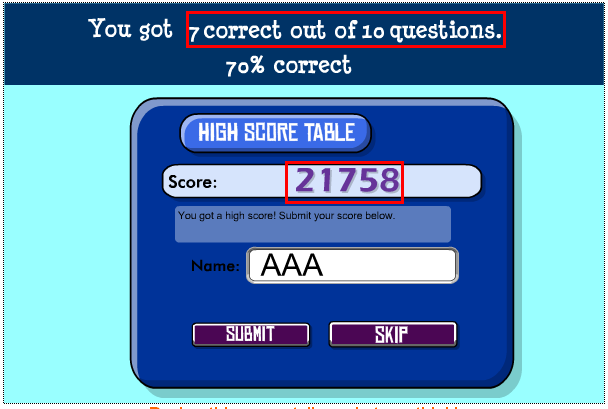 ÜLESANNEMängi mängu kolm korda ning pane siia kirja oma punktide arv.1. mäng ………………………………….2. mäng ………………………………….3. mäng ………………………………….Tõsta käsi  ja anna õpetajale märku, kui oled töö lõpetanud!